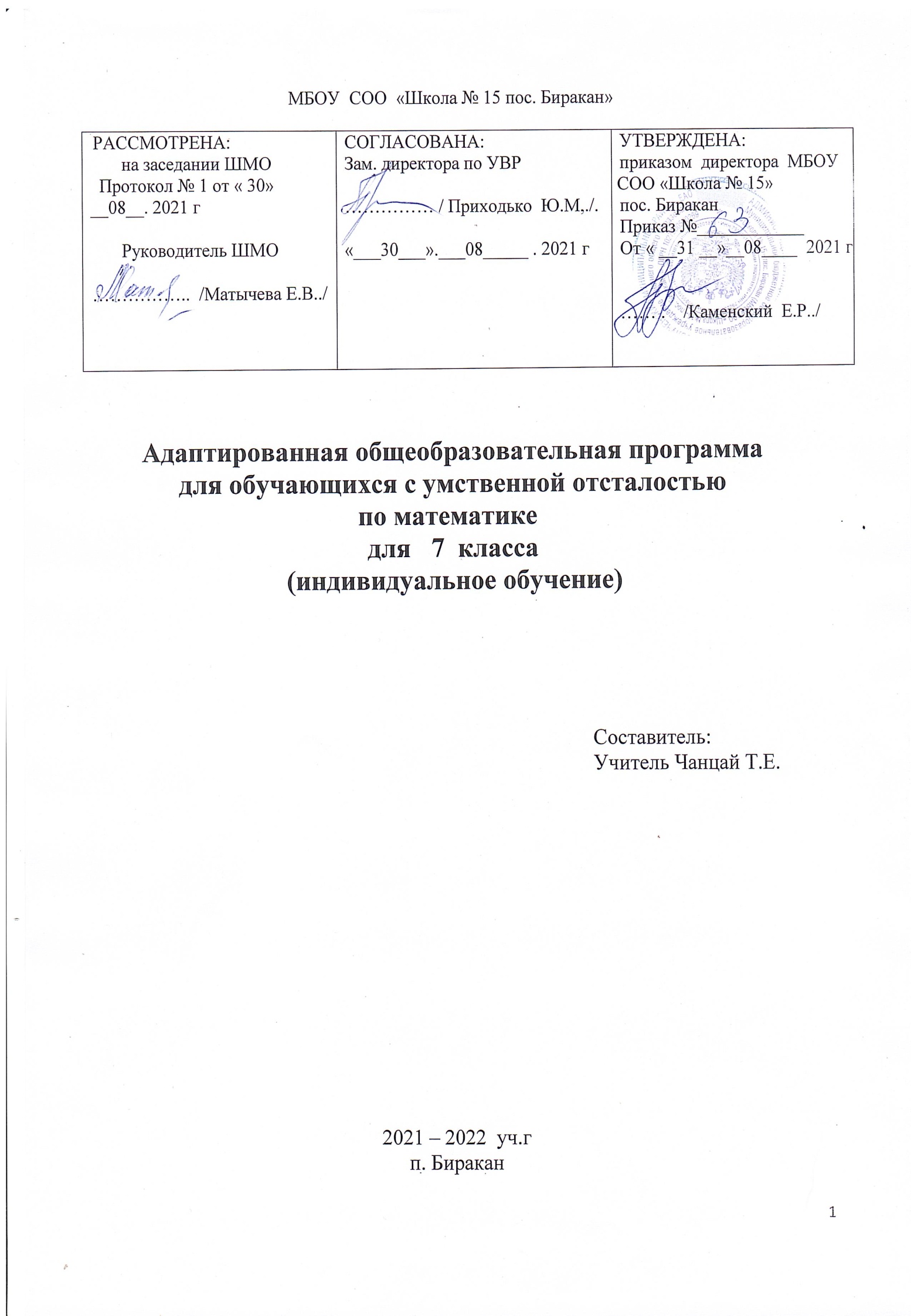 ПОЯСНИТЕЛЬНАЯ ЗАПИСКА    Рабочая программа по математике составлена на основе:1.  Программы специальной (коррекционной) образовательной школы VIII вида: 5-9 кл.: В 2сб./Под ред. В.В. Воронковой. – М: Гуманит. изд. центр ВЛАДОС, 2001. – Сб.1. – 232с. 2.Учебного плана МБОУ  СОО « Школа №15 пос. Биракан»  на 2021-2022 учебный год.3. Нормативно-правовой основой программы являются: Федеральный Закон «Об образовании в Российской Федерации» № 273-ФЗ от 29.12.2012 .Федеральный закон от 24 июля 1998 г. N 124-ФЗ (ред. от 02.12.2013)"Об основных гарантиях прав ребенка в Российской Федерации" (с изменениями и дополнениями).Приказ Минобразования РФ от 08.09.1992 N 333 "Об утверждении Примерного положения о классах компенсирующего обучения в общеобразовательных учреждениях".Письмо МО РФ N АФ-150/06 от 18 апреля 2008 г. О создании условий для получения образования детьми с ограниченными возможностями здоровья и детьми – инвалидами.Предлагаемая программа ориентирована на учебник  Математика 7  класс. Т.В.Алышева, М.И.Шишковой – М.: Просвещение, 2015 г.       Рабочая программа по математике  рассчитана на 35 рабочие недели, 5 часов в неделю (175 часов).Цель: подготовить учащихся с отклонениями в интеллектуальном развитии к жизни и овладению доступными профессионально-трудовыми навыками.Задачи:формирование доступных учащимся математических знаний и умений, их практического применения в повседневной жизни, основных видах трудовой деятельности, при изучении других учебных предметов;максимальное общее развитие учащихся, коррекция недостатков их познавательной деятельности и личностных качеств с учетом индивидуальных возможностей каждого ученика на различных этапах обучения;воспитание у школьников целенаправленной деятельности, трудолюбия, самостоятельности, навыков контроля и самоконтроля, аккуратности, умения принимать решение, устанавливать развитие пространственных представлений и ориентации;развитие основных мыслительных операций;развитие наглядно-образного и словесно-логического мышления;коррекция нарушений эмоционально-личностной сферы;обогащение словаря;коррекция индивидуальных пробелов в знаниях, умениях, навыках.адекватные деловые, производственные и общечеловеческие отношения в современном обществе.           Наряду с этими задачами на занятиях решаются и специальные задачи, направленные на коррекцию умственной деятельности школьников.Основные направления коррекционной работы:развитие зрительного восприятия и узнавания;развитие пространственных представлений и ориентации;развитие основных мыслительных операций;развитие наглядно-образного и словесно-логического мышления;коррекция нарушений эмоционально-личностной сферы;обогащение словаря;коррекция индивидуальных пробелов в знаниях, умениях, навыках.       1.Планируемые результаты.       Учащиеся должны знать:числовой ряд в пределах 1 000 000;алгоритмы арифметических действий с многозначными числами; числами, полученными при измерении двумя единицами стоимости, длины, массы;элементы десятичной дроби;место десятичных дробей в нумерационной таблице;симметричные предметы, геометрические фигуры;виды четырехугольников: произвольный, параллелограмм, ромб, прямоугольник, квадрат, свойства сторон, углов, приемы построения.          Учащиеся должны уметь:умножать и делить числа в пределах 1 000 000 на двузначное число;складывать и вычитать дроби с разными знаменателями (обыкновенные и десятичные);выполнять сложение и вычитание чисел, полученных при измерении двумя единицами времени;решать простые задачи на нахождение продолжительности события, его начала и конца;решать составные задачи в три-четыре арифметических действия;вычислять периметр многоугольника;находить ось симметрии симметричного плоского предмета, располагать предметы симметрично относительно оси, центра симметрии, строить симметричные фигуры.      ПРИМЕЧАНИЯ. Не обязательно:складывать и вычитать обыкновенные дроби с разными знаменателями;производить вычисления с числами в пределах 1 000 000;выполнять сложение и вычитание чисел, полученных при измерении двумя единицами времени;вычислять периметр многоугольника;находить ось симметрии симметричного плоского предмета, располагать предметы симметрично относительно оси, центра симметрии, строить симметричные фигуры.складывать и вычитать обыкновенные дроби с разными знаменателями;решать составные задачи в 3-4 арифметических действия;строить параллелограмм, ромб.     2.Содержание учебного предмета   Устное сложение и вычитание чисел в пределах 1000000 (легкие случаи).Присчитывание и отсчитывание по 1 единице, 1 десятку, 1 сотне тысяч в пределах 1000000, устно, с записью получаемых при счете чисел, с использованием счетов.Письменное сложение, вычитание, умножение и деление на однозначное число, круглые десятки, двузначное число, деление с остатком чисел в пределах 1000000. Проверка арифметических действий. Сложение и вычитание чисел с помощью калькулятора.Письменное сложение и вычитание чисел, полученных при измерении двумя единицами времени. Умножение и деление на однозначное число круглые десятки, двузначное число чисел, полученных при измерении двумя единицами измерения стоимости, длины, массы.Приведение обыкновенных дробей к общему знаменателю, сложение и вычитание дробей с разными знаменателями.Десятичные дроби. Запись без знаменателя, чтение, запись под диктовку. Сравнение десятичных долей и дробей. Выражение дробей в более крупных (мелких), одинаковых долях.Место десятичных дробей в нумерационной таблице.Запись чисел, полученных при измерении двумя, одной единицами стоимости, длины, массы в виде десятичных дробей.Сложение и вычитание десятичных дробей с одинаковыми и разными знаменателями.Простые арифметические задачи на определение продолжительности, начала и конца события; на нахождение десятичной дроби от числа. Составные задачи на прямое и обратное приведение к единице; на движение в одном и противоположном направлениях двух тел.Параллелограмм, ромб. Свойства элементов. Высота параллелограмма (ромба). Построение параллелограмма (ромба).Симметрия. Симметричные предметы, геометрические фигуры, ось, центр симметрии. Предметы, геометрические фигуры симметрично расположенные относительно оси, центра симметрии, построение геометрических фигур относительно оси и центра симметрии. 3.Тематическое планирование 4.Календарно-тематическое планирование.   7 класс, 175 часов (5 часов в неделю)6. Оценочные  материалы:Промежуточная  аттестационная  работапо математике  для обучающихся с умственной отсталостью, 7класс. Итоговый тест по математике за год7 классИтоговый тест по математике предназначен для учащихся 7 класса, обучающихся по программе коррекционной школы VIII вида.Цель работы: Выявить уровень сформированности умений и навыков учащихся с интеллектуальным недоразвитием решать логические задачи, задачи, сравнивать, решать примеры с десятичными дробями, числами, полученными при измерении, в том числе и при измерении времени, а также проверить умение построения геометрических фигур и вычисление периметра.Итоговый тест представлен в 3-х вариантах по 4 задания. 1,2 вариант предназначен для более сильных учащихся, 3-ий вариант для учащихся, испытывающих затруднения в овладении программным материалом. Задания соответствуют учебнику «Математика, 7» (Алышева Т.В. М.:Просвещение, 2013 год).I вариант1. (2 балла) Снежная королева едет во дворец на тройке белоснежных лошадей со скоростью 16 км/ч. С какой скоростью бежит каждая лошадь?А) 15 км/чВ) 16 км/чБ) 4 км/часГ) 24 км/ч2. (2 балла) Кот Матроскин поехал покупать корову в город. При въезде в город нужно проехать дорожный тоннель, на котором расположен знак. Знак указывает, что по нему может проехать машина высотой не более 3 м 70 см. Выберите высоту машины, которая сможет проехать по этому тоннелю:А) 3,70 см В) 3,07 мБ) 3, 70 км Г) 3, 70 м3. (3 балла) Русалочка, Дюймовочка и Белоснежка пришли на балл во дворец в платьях разного цвета: розовом, голубом и зеленом. Белоснежка была не в зеленом платье, Дюймовочка не в розовом и не в голубом. А Русалочка пришла не в голубом платье. В каком платье на балл пришла Золушка?А) в розовом платьеВ) в зеленом платьеБ) в голубом платьеГ) нет правильного варианта ответа4. (2 балла) Дима Новиков решил написать на плакате большими буквами слово «радость». Он начал писать в пятницу и пишет по одной букве в день. В какой день недели Дима напишет последнюю букву?А) вторникВ) четвергБ) средаГ) пятница5. (5 баллов) Расшифруй слово: вставь в таблицу напротив цифры, которая будет результатом решения примера, соответствующие буквы. Какое слово у вас получилось? Выберите правильный вариант ответа.13,5+8,16 = … а12,286 + 3, 714 = … а8,15 – 0,60, = … о12 – 5, 2 = … к0,34 + 7,5 – 3,96 = … с48,5 – 0,014 = … б21,6648,486А) смелостьБ) собака В) школа Г) машина6. (5 баллов)ЗадачаЧтобы покормить кур на птицефабрике, из мешка отсыпали сначала 12 кг 700 г крупы, затем еще 15 кг 5оо г. Сколько крупы осталось в мешке, если всего было 40 кг?Выбери правильное решение к задаче, составь краткую запись и реши задачу с пояснениями.40 кг + 12 кг700 г – 15 кг500 г40 кг - 12 кг700 г – 15 кг500 г40 кг - 12 кг700 г + 15 кг500 г40 кг + 12 кг700 г +15 кг500 г7. (3 балла)Назвать фигуру:А) ромбб) прямоугольникв) квадратг) трапецияВычислить периметр, записать ответ______________ см.II вариант1 (2 балла) Свечка сгорает за 15 минут. В день рождения Димы в пирог поставили 5 свечек и не пробовали праздничный торт, пока все свечки не сгорели. Сколько времени горели свечки все вместе? Выберите правильный вариант ответа.А) 60 минутВ) 25 минутБ) 15 минутГ) 10 минут2. (2 балла) Винни Пух поехал покупать мед в город. При въезде в город нужно проехать дорожный тоннель, на котором расположен знак. Знак указывает, что по нему может проехать машина высотой не более 3 м 50 см. Выберите высоту машины, которая сможет проехать по этому тоннелю:А) 3,50 см В) 3,05 мБ) 3, 50 км Г) 3, 50 м3. (2 балла) Дима Новиков решил написать на плакате большими буквами слово «радость». Он начал писать в пятницу и пишет по одной букве в день. В какой день недели Дима напишет последнюю букву?А) вторникВ) четвергБ) средаГ) пятница4. (5 баллов) Расшифруй слово: вставь в таблицу напротив цифры, которая будет результатом решения примера, соответствующие буквы. Какое слово у вас получилось? Выберите правильный вариант ответа.13,5+8,16 = … и12,286 + 3, 714 = … а8,15 – 0,60, = … а12 – 5, 2 = … н0,34 + 7,5 – 3,96 = … м48,5 – 0,014 = … ш21,6648,486А) смелостьБ) собака В) школа Г) машина5. (5 баллов)ЗадачаСо склада вывезли в магазины сначала 28 ц 35 кг макаронных изделий, а затем еще 17ц 80 кг. Сколько макаронных изделий осталось на складе, если всего было 80 ц 40 кг?Выбери правильное решение к задаче, составь краткую запись и реши задачу с пояснениями.80 ц40 кг + 28ц 35 кг – 17ц 80 кг80 ц40 кг - 28ц 35 кг – 17ц 80 кг80 ц40 кг + 28ц 35 кг + 17ц 80 кг40 кг - 12 кг700 г +15 кг500 г6. (3 балла)Назвать фигуру:А) ромбб) прямоугольникв) квадратг) трапецияВычислить периметр, записать ответ______________ см.III вариант1. (2 балла) Максим тратит на дорогу в школу 5 минут. Сколько минут он потратит, если пойдёт вдвоём с сестрой Аленой? Выбери правильный вариант ответа.А) 10 минВ) 5 минБ) 3 минГ) 15 мин2. (2 балла) Ниф-ниф, Наф-наф и Нуф-нуф решили построить себе каменный дом от волка. Его высота была 2 м 45 см. Какова высота дома? Выбери правильный вариант ответа.А) 2,45 мВ) 2,45 смБ)24,5 м Г) 0, 245 см3. (2 балла) Дима Новиков решил написать на плакате большими буквами слово «радость». Он начал писать в пятницу и пишет по одной букве в день. В какой день недели Дима напишет последнюю букву?А) вторникВ) четвергБ) средаГ) пятница4. (4 балла) Расшифруй слово: вставь в таблицу напротив цифры, которая будет результатом решения примера, соответствующие буквы. Какое слово у вас получилось? Выберите правильный вариант ответа.8,45 – 3,4 = … а0,034 + 7,5 = … л17,07 – 0,6 = … о48,052 + 18,96 = … к23,804 – 5,7 = … ш18,1047,53467,01216,47А) смелостьБ) собака В) школа Г) машина5. (3 баллов)ЗадачаВ пекарню привезли 30ц50 кг муки. Израсходовали 4 ц 55 кг. Сколько муки осталось?Выбери правильное решение к задаче, составь краткую запись и реши задачу с пояснениями.30 ц50 кг - 4ц 55 кг 30 ц50 кг + 4ц 55 кг6. (2 балла)Назвать фигуру:А) ромбб) прямоугольникв) квадратг) трапецияКритерии оценивания 20 – 22 балла – оценка «5»16 - 19 балла – оценка «4»;10 – 15 балла – оценка «3»0 – 9 баллов - оценка«2».6.Учебно-методический комплексЛитература1. Математика. Учебник для 7 класса для специальных (коррекционных) образовательных учреждений VIII вида / Т.В.Алышева, М.И.Шишковой – М.: Просвещение, 2015 г.2. Программа по математике. Т.В.Алышева, М.И.Шишковой  Из сборника программ специальных (коррекционных) общеобразовательных учреждений VIII вида / Под ред. В.В. Воронковой. М.: Владос. – 2011.Литература для учителя1. Эк В.В. Обучение математике учащихся младших классов специальных (коррекционных) общеобразовательных учреждений VIII вида. - М., 2015.2. Перова М.Н., Эк В.В. Обучение элементам геометрии во вспомогательной школе: Пособие для учителя. — М., 2012.3. Обучение и воспитание детей во вспомогательной школе: Пособие для учителей и студентов дефектолог. ф-тов пед. ин-тов/ Под ред. В. В. Воронковой — М.: Школа-Пресс, 2011. — 416 с.4. Гончарова Л. В. Предметные недели в школе. - Волгоград. 2013.5. Узорова О. В., Нефедова Е. А.Контрольные и проверочные работы по математике. - М., 2014.6. Обучение детей с нарушениями интеллектуального развития: (Олигофренопедагогика): Учеб. пособие для студ. высш. пед. учеб, заведений / Б.П.Пузанов, Н.П.Коняева, Б.Б.Горскин и др.; Под ред. Б.П. Пузанова. - М.: Издательский центр ≪Академия≫, 2011. - 272 с.№ п/пТемаОбщее количествочасовКоличество часовтеорииКонтроль- ныеработыСамостоя тельныеработы1Нумерация651-2Числа, полученные при измерениивеличин22--3Сложение и вычитаниемногозначных чисел11101-4Умножение и деление наоднозначное число15141-5Геометрический материал66--6Умножение и деление на 10, 100,100044--7Преобразование чисел,полученных при измерении22--8Сложение и вычитание чисел,полученных при измерении54-19Умножение и деление чисел,полученных при измерении, на однозначное число651-10Умножение и деление чисел,полученных при измерении на 10, 100, 100022--11Умножение и деление на круглыедесятки54-112Умножение и деление чисел, полученных при измерении, накруглые десятки32-113Геометрический материал77--14Умножение на двузначное число32-115Деление на двузначное число761-16Умножение и деление чисел,полученных при измерении, на двузначное число32-117Обыкновенные дроби43-118Приведение обыкновенных дробейк общему знаменателю981-19Десятичные дроби14131-20Геометрический материал55--21Нахождение десятичной дроби отчисла22--22Меры времени43-123Задачи на движение22--24Геометрический материал11--25Масштаб22--26Повторение651-Всего17512187№Тема урокаСодержаниеФормы и методы контроляДомашнее заданиеПлани- руемая дата урока (неделя/месяц)НумерацияНумерацияНумерацияНумерацияНумерацияНумерация1Нумерация чисел в пределахмиллиона.Однозначные, многозначные числа, классы,разряды.Устный счетСтр.3-стр. 42Чтение и запись многозначныхчисел.Однозначные, многозначные числа, классы,разряды.Устный счетСтр.4-стр.53Разложение многозначных чисел ввиде суммы разрядных слагаемых.Разрядные слагаемые, разложениемногозначных чисел на разрядные слагаемыеРабота сучебникомСтр.5-стр.74Четные и нечетные числаПонятие четного, нечетного числаРабота сучебникомСтр.11-стр.12)5Решение примеров и задач с многозначными числами.Сумма, разность, многозначные числаВыполнение упражнений пообразцуСтр.13-стр. 15)6Решение примеров и задач с многозначными числами.Однозначные, многозначные числа, классы, разряды, разложение многозначных чисел на разрядные слагаемые. Понятие четного,нечетного числа. Сумма, разность.Контрольная работа7Входной контроль (контрольная работа)8Работа над ошибкамиЧисла, полученные при измерении величинЧисла, полученные при измерении величинЧисла, полученные при измерении величинЧисла, полученные при измерении величинЧисла, полученные при измерении величинЧисла, полученные при измерении величин9Работа над ошибками. Числа, полученные при измерении величин.Числа, полученные при измерении величин: времени, стоимости, длины, массыРабота надошибками, работа с учебникомСтр.21-стр.22)10Числа, полученные при измерении величин.Числа, полученные при измерении величин одной мерой, двумя мерамиРабота с учебникомСтр.23-стр.2411Числа, полученные при измерении величин.Числа, полученные при измерении величин одной мерой, двумя мерамиРабота с учебникомСтр.23-стр.2412Числа, полученные при измерении величин.Числа, полученные при измерении величин одной мерой, двумя мерамиРабота с учебникомСтр.23-стр.24Сложение и вычитание многозначных чиселСложение и вычитание многозначных чиселСложение и вычитание многозначных чиселСложение и вычитание многозначных чиселСложение и вычитание многозначных чиселСложение и вычитание многозначных чисел13Устное сложение и вычитание.Сложение и вычитание пятизначных чисел,шестизначных чисел.Устный счетСтр.25-стр.2614Сложение и вычитание многозначных чисел.Сложение и вычитание пятизначных чисел, шестизначных чисел. Понятие «уменьшитьна», «увеличить на»Работа с учебникомСтр.27-стр.2815Сложение и вычитание многозначных чисел.Сложение и вычитание пятизначных чисел, шестизначных чисел. Понятие «уменьшитьна», «увеличить на»Работа с учебникомСтр.27-стр.2816Сложение и вычитание чисел спомощью калькулятора.Сложение и вычитание многозначных чисел,калькуляторРабота сучебникомСтр.29-стр.3117Сложение и вычитание чисел спомощью калькулятора.Сложение и вычитание многозначных чисел,калькуляторТренировочныеупражненияСтр.29-стр.3118Самостоятельная работа по теме«Сложение и вычитание многозначных чисел».Сложение и вычитание многозначных чисел, калькуляторСамостоятельная работаРешить другой вариант(стр.32)19Письменное сложение и вычитаниемногозначных чисел.Сложение и вычитание многозначных чиселРабота сучебникомСтр.33-стр.3520Письменное сложение и вычитаниемногозначных чисел.Сложение и вычитание многозначных чиселТренировочныеупражненияСтр.36-стр.3821Нахождение неизвестного слагаемого, уменьшаемого,вычитаемого.Слагаемое, уменьшаемое, вычитаемое, сумма, разностьРабота с учебникомСтр.39-стр.4222Нахождение неизвестного слагаемого, уменьшаемого,вычитаемого.Слагаемое, уменьшаемое, вычитаемое, сумма, разностьТренировочные упражненияСтр.39-стр.4223Нахождение неизвестного слагаемого, уменьшаемого,вычитаемого.Слагаемое, уменьшаемое, вычитаемое, сумма, разностьТренировочные упражненияСтр.39-стр.4224Контрольная работа №1 по теме«Сложение и вычитание многозначных чисел»Сложение и вычитание многозначных чисел.Слагаемое, уменьшаемое, вычитаемое, сумма, разностьКонтрольная работа25Работа над ошибкамиУмножение и деление на однозначное числоУмножение и деление на однозначное числоУмножение и деление на однозначное числоУмножение и деление на однозначное числоУмножение и деление на однозначное числоУмножение и деление на однозначное число26Работа над ошибками. Устное умножение и делениемногозначных чиселУмножение, деление, многозначные числаУстный счетСтр.44-стр.4627Устное умножение и делениемногозначных чиселУмножение, деление, многозначные числаРабота сучебникомСтр.47-стр.4928Письменное умножение многозначных чисел.Умножение, деление, многозначные числаРабота с учебникомСтр.49-стр.5029Письменное умножение многозначных чисел.Умножение, деление, многозначные числаТренировочные упражненияСтр.51-стр.5230Решение задач на письменноеумножение многозначных чисел.Умножение, деление, многозначные числа,понятия «больше на», «больше в »ОпорныйматериалСтр.53-стр.5431Решение задач на письменноеумножение многозначных чисел.Умножение, деление, многозначные числа,понятия «больше на», «больше в »Работа сучебникомСтр.55-стр.5632Письменное деление многозначныхчисел.Деление многозначных чисел на однозначноечислоРабота сучебникомСтр.57-стр.5833Письменное деление многозначныхчисел.Деление многозначных чисел на однозначноечислоТренировочныеупражненияСтр.59-стр.6034Решение задач на письменноеделение многозначных чисел.Деление многозначных чисел на однозначноечисло, понятия «меньше на», «меньше в»Работа сучебникомСтр.61-стр.6235Решение задач на письменноеделение многозначных чисел.Деление многозначных чисел на однозначноечисло, понятия «меньше на», «меньше в»Работа сучебникомСтр.63-стр.6436Решение задач на письменноеделение многозначных чисел.Деление многозначных чисел на однозначноечисло, понятия «меньше на», «меньше в»ТренировочныеупражненияСтр.65-стр.6637Деление с остатком.Деление пятизначных и шестизначных чисел на однозначное с остатком, проверка деленияс остаткомРабота с учебникомСтр.66-стр.6738Деление с остатком.Деление пятизначных и шестизначных чисел на однозначное с остатком, проверка деленияс остаткомРабота с учебникомСтр.67-стр.6839Обобщающий урок по теме«Умножение и деление многозначных чисел»Умножение и деление многозначных чисел на однозначное число, деление с остатком, проверка деления с остаткомТренировочные упражненияКарточки для подготовки кконтрольной работе40Обобщающий урок по теме«Умножение и деление многозначных чисел»Умножение и деление многозначных чисел на однозначное число, деление с остатком, проверка деления с остаткомТренировочные упражненияКарточки для подготовки кконтрольной работе41Обобщающий урок по теме«Умножение и деление многозначных чисел»Умножение и деление многозначных чисел на однозначное число, деление с остатком, проверка деления с остаткомТренировочные упражненияКарточки для подготовки кконтрольной работе42Контрольная работа №2 по темеУмножение и деление многозначных чисел наКонтрольная43«Умножение и делениемногозначных чисел».однозначное число, деление с остатком,проверка деления с остаткомработа44Работа над ошибкамиГеометрический материалГеометрический материалГеометрический материалГеометрический материалГеометрический материалГеометрический материал45Геометрические фигуры: прямая,луч, отрезок.Геометрическая фигура, отрезок, прямая, луч.Работа надошибками, работа с учебникомСтр. 69-стр.7046Построение прямых, лучей,отрезков.Геометрическая фигура, отрезок, прямая,луч.ПрактическаяработаСтр.70-стр.7147Построение отрезка, равного суммеи разности двух отрезков.Отрезок, длина отрезка, сумма длин отрезков,разность длин отрезковПрактическаяработаСтр.71-стр.7248Параллельные прямые.Прямые, параллельные прямыеПрактическаяработаСтр.73-стр.7449Параллельные прямые.Прямые, параллельные прямыеПрактическаяработаСтр.73-стр.7450Перпендикулярные прямые.Прямые, перпендикулярные прямыеПрактическаяработаСтр.73-стр.7451Перпендикулярные прямые.Прямые, перпендикулярные прямыеПрактическаяработаСтр.73-стр.7452Окружность.Окружность, центр окружности, радиус,диаметрПрактическаяработаСтр.74-стр.7553Окружность.Окружность, центр окружности, радиус,диаметрПрактическаяработаСтр.74-стр.75Умножение и деление на 10, 100, 1000Умножение и деление на 10, 100, 1000Умножение и деление на 10, 100, 1000Умножение и деление на 10, 100, 1000Умножение и деление на 10, 100, 1000Умножение и деление на 10, 100, 100054Умножение и деление чисел на 10,100, 000.Умножение и деление многозначных чисел на10, 100, 1000.Работа сучебникомСтр.76-стр.8155Умножение и деление чисел на 10,100, 1000.Умножение и деление многозначных чисел на10, 100, 1000.Работа сучебникомСтр.77-стр.8156Умножение и деление чисел на 10,100, 1000.Умножение и деление многозначных чисел на10, 100, 1000.Работа сучебникомСтр.77-стр.8157Деление с остатком на 10, 100,1000.Деление с остаткомТренировочныеупражненияСтр.82-стр.8458Деление с остатком на 10, 100,1000.Деление с остаткомТренировочныеупражненияСтр.82-стр.8459Деление с остатком на 10, 100,1000.Деление с остаткомТренировочныеупражненияСтр.82-стр.84Преобразование чисел, полученных при измеренииПреобразование чисел, полученных при измеренииПреобразование чисел, полученных при измеренииПреобразование чисел, полученных при измеренииПреобразование чисел, полученных при измеренииПреобразование чисел, полученных при измерении60Преобразование чисел, полученныхпри измерении.Меры длины, массы, преобразование мердлины, массыРабота сучебникомСтр.84-стр.8661Решение задач на преобразованиечисел, полученных при измерении.Меры длины, массы, преобразование мердлины, массыТренировочныеупражненияСтр.87-стр.89Сложение и вычитание чисел, полученных при измеренииСложение и вычитание чисел, полученных при измеренииСложение и вычитание чисел, полученных при измеренииСложение и вычитание чисел, полученных при измеренииСложение и вычитание чисел, полученных при измеренииСложение и вычитание чисел, полученных при измерении62Сложение чисел, полученных приизмерении.Меры длины, массы, сумма, преобразованиемер длины, массыРабота сучебникомСтр.89-стр.9163Сложение и вычитание чисел,полученных при измерении.Меры длины, массы, сумма, разность,преобразование мер длины, массыТренировочныеупражненияСтр.92-стр.9564Вычитание чисел, полученных приизмерении.Меры длины, массы, разность,преобразование мер длины, массыРабота сучебникомСтр.96-стр.9765Вычитание чисел, полученных приизмерении.Меры длины, массы, разность,преобразование мер длины, массыРабота сучебникомСтр.96-стр.9766Нахождение неизвестных компонентов.Меры длины, массы, сумма, разность, преобразование мер длины, массы.Слагаемое, вычитаемое, уменьшаемоеРабота с учебникамиСтр.98-стр.9967Нахождение неизвестных компонентов.Меры длины, массы, сумма, разность, преобразование мер длины, массы.Слагаемое, вычитаемое, уменьшаемоеРабота с учебникамиСтр.98-стр.9968Самостоятельная работа по теме«Сложение и вычитание чисел, полученных при измерении»Меры длины, массы, сумма, разность, преобразование мер длины, массы.Слагаемое, вычитаемое, уменьшаемоеСамостоятельная работаРешить другойвариант (стр.100)Умножение и деление чисел, полученных при измерении, на однозначное числоУмножение и деление чисел, полученных при измерении, на однозначное числоУмножение и деление чисел, полученных при измерении, на однозначное числоУмножение и деление чисел, полученных при измерении, на однозначное числоУмножение и деление чисел, полученных при измерении, на однозначное числоУмножение и деление чисел, полученных при измерении, на однозначное число69Умножение чисел, полученных при измерении, на однозначное число.Меры длины, массы, преобразование мер длины, массы, умножение на однозначноечислоРабота с учебникомСтр.101-стр.10370Деление чисел, полученных приизмерении на однозначное число.Меры длины, массы, преобразование мердлины, массы, деление на однозначное числоРабота сучебникомСтр.102-стр.10471Решение составных задач и сложных примеров.Меры длины, массы, преобразование мердлины, массы, умножение и деление на однозначное числоТренировочные упражненияСтр.105-стр.10772Решение составных задач и сложных примеров.Меры длины, массы, преобразование мер длины, массы, умножение и деление наоднозначное числоТренировочные упражненияСтр.108-стр.11073Обобщающий урок по теме«Умножение и деление чисел, полученных при измерении, наоднозначное число»Меры длины, массы, преобразование мер длины, массы, умножение и деление на однозначное числоТренировочные упражненияСтр.111-стр.11274Обобщающий урок по теме«Умножение и деление чисел, полученных при измерении, наоднозначное число»Меры длины, массы, преобразование мер длины, массы, умножение и деление на однозначное числоТренировочные упражненияСтр.111-стр.11275Контрольная работа по теме«Умножение и деление чисел, полученных при измерении, на однозначное число».Меры длины, массы, преобразование мер длины, массы, умножение и деление на однозначное числоКонтрольная работа76Работа над ошибкамиУмножение и деление чисел, полученных при измерении, на 10, 100, 1000Умножение и деление чисел, полученных при измерении, на 10, 100, 1000Умножение и деление чисел, полученных при измерении, на 10, 100, 1000Умножение и деление чисел, полученных при измерении, на 10, 100, 1000Умножение и деление чисел, полученных при измерении, на 10, 100, 1000Умножение и деление чисел, полученных при измерении, на 10, 100, 100077Работа над ошибками. Умножение чисел, полученных при измерении,на 10, 100, 1000Меры массы, длины, стоимости, преобразование мер массы, длины,стоимости, умножение на 10, 100, 1000Работа над ошибкамиСтр.114-стр.11578Деление чисел, полученных при измерении, на 10, 100, 1000Меры массы, длины, стоимости, преобразование мер массы, длины,стоимости, деление на 10, 100, 1000Работа с учебникомСтр.116-стр.11879Деление чисел, полученных при измерении, на 10, 100, 1000Меры массы, длины, стоимости, преобразование мер массы, длины,стоимости, деление на 10, 100, 1000Работа с учебникомСтр.116-стр.11880Деление чисел, полученных при измерении, на 10, 100, 1000Меры массы, длины, стоимости, преобразование мер массы, длины,стоимости, деление на 10, 100, 1000Работа с учебникомСтр.116-стр.118Умножение и деление на круглые десяткиУмножение и деление на круглые десяткиУмножение и деление на круглые десяткиУмножение и деление на круглые десяткиУмножение и деление на круглые десяткиУмножение и деление на круглые десятки81Умножение и деление многозначных чисел на 10, 100,1000Умножение, правило умножения многозначных чисел на круглые десяткиРабота с учебникомСтр.118-стр.12182Умножение и деление многозначных чисел на 10, 100,1000Деление, правило деления многозначных чисел на круглые десяткиРабота с учебникомСтр.122-стр.12483Умножение и деление многозначных чисел на 10, 100,1000Деление, правило деления многозначных чисел на круглые десяткиТренировочные упражненияСтр.125-стр.13184Деление с остатком на круглыедесятки.Деление с остаткомРабота сучебникомСтр.132-стр.13485Самостоятельная работа на тему«Умножение и деление многозначных чисел на 10, 100,1000»Умножение, деление многозначных чисел на круглые десятки, деление с остаткомСамостоятельная работаРешить другой вариант (стр.134)86Деление с остатком на круглыедесятки.Деление с остаткомРабота сучебникомСтр.132-стр.13487Умножение и деление многозначных чисел на 10, 100,1000Деление, правило деления многозначных чисел на круглые десяткиРабота с учебникомСтр.122-стр.124Умножение и деление чисел, полученных при измерении, на круглые десяткиУмножение и деление чисел, полученных при измерении, на круглые десяткиУмножение и деление чисел, полученных при измерении, на круглые десяткиУмножение и деление чисел, полученных при измерении, на круглые десяткиУмножение и деление чисел, полученных при измерении, на круглые десяткиУмножение и деление чисел, полученных при измерении, на круглые десятки88Умножение и деление чисел, полученных при измерении, накруглые десятки.Меры длины, массы, стоимости, преобразование мер массы, длины,стоимости, умножение на круглые десяткиРабота с учебникомСтр.135-стр.13789Умножение и деление чисел, полученных при измерении, накруглые десятки.Меры длины, массы, стоимости, преобразование мер массы, длины,стоимости, умножение на круглые десяткиРабота с учебникомСтр.135-стр.13790Умножение и деление чисел, полученных при измерении, накруглые десятки.Меры длины, массы, стоимости, преобразование мер массы, длины,стоимости, деление на круглые десяткиРабота с учебникомСтр. 138-стр.14091Умножение и деление чисел, полученных при измерении, накруглые десятки.Меры длины, массы, стоимости, преобразование мер массы, длины,стоимости, деление на круглые десяткиРабота с учебникомСтр. 138-стр.14092Самостоятельная работа по теме«Умножение и деление чисел, полученных при измерении, на круглые десятки»Меры длины, массы, стоимости, преобразование мер массы, длины, стоимости, умножение и деление на круглыедесяткиСамостоятельная работаРешить другой вариант (стр.140)Геометрический материалГеометрический материалГеометрический материалГеометрический материалГеометрический материалГеометрический материал93Периметр треугольника.Остроугольные, тупоугольные, прямоугольные, равносторонние,равнобедренные треугольники, периметр треугольникаТренировочные упражненияСтр.141-стр.14294Высота треугольника.Остроугольные, тупоугольные, прямоугольные, равносторонние, равнобедренные треугольники, высотатреугольникаГеометрические фигуры.Практическая работаСтр.14395Параллелограмм, его свойства.Параллелограмм, свойства параллелограмма,диагонали параллелограммаРабота сучебникомСтр.144-стр.14696Построение параллелограмма.Параллелограмм, свойства параллелограмма,диагонали параллелограммаПрактическаяработаСтр.145-стр.14697Ромб. Свойства ромба.Определение ромба, свойства ромбаРабота сучебникомСтр.147-стр.14998Ромб. Свойства ромба.Определение ромба, свойства ромбаРабота сучебникомСтр.147-стр.14999Построение ромба.Определение ромба, свойства ромба,построение ромбаПрактическаяработаСтр.147-стр.149100Построение ромба.Определение ромба, свойства ромба,построение ромбаПрактическаяработаСтр.147-стр.149101Периметр многоугольника. Решение задач.Параллелограмм, треугольник, ромб, периметр параллелограмма, треугольника,ромбаРабота с учебникомСтр.150102Периметр многоугольника. Решение задач.Параллелограмм, треугольник, ромб, периметр параллелограмма, треугольника,ромбаРабота с учебникомСтр.150Умножение на двузначное числоУмножение на двузначное числоУмножение на двузначное числоУмножение на двузначное числоУмножение на двузначное числоУмножение на двузначное число103Умножение чисел на двузначноечисло.Множитель, неполное произведение, полноепроизведениеРабота сучебникомСтр.151-стр.159104Умножение чисел на двузначноечисло.Множитель, неполное произведение, полноепроизведениеРабота сучебникомСтр.151-стр.159105Умножение чисел на двузначное число. Самостоятельная работаМножитель, неполное произведение, полное произведениеТренировочные упражненияРешить другой вариант(стр.160)Деление на двузначное числоДеление на двузначное числоДеление на двузначное числоДеление на двузначное числоДеление на двузначное числоДеление на двузначное число106Деление на двузначное число.Частное, делитель, делимое, неполноеделимоеРабота сучебникомСтр.161-стр.163107Деление на двузначное число.Частное, делитель, делимое, неполноеделимоеРабота сучебникомСтр.164-стр.165108Деление на двузначное число.Частное, делитель, делимое, неполноеделимоеТренировочныеупражненияСтр.166-стр.168109Проверка деления умножением.Множитель, неполное произведение, полноепроизведение. Частное, делитель, делимое, неполное делимоеРабота сучебникомСтр.169-стр.171110Деление с остатком на двузначноечисло.Частное, делитель, делимое, неполноеделимое. Деление с остаткомРабота сучебникомСтр.172-стр.174111Обобщающий урок по теме«Умножение и деление на двузначное число»Множитель, неполное произведение, полное произведение. Частное, делитель, делимое, неполное делимое. Деление с остаткомТренировочные упражненияКарточки для подготовки к контрольнойработе112Контрольная работа по теме«Умножение и деление на двузначное число»Множитель, неполное произведение, полноепроизведение. Частное, делитель, делимое, неполное делимое. Деление с остаткомКонтрольная работаУмножение и деление чисел, полученных при измерении, на двузначное числоУмножение и деление чисел, полученных при измерении, на двузначное числоУмножение и деление чисел, полученных при измерении, на двузначное числоУмножение и деление чисел, полученных при измерении, на двузначное числоУмножение и деление чисел, полученных при измерении, на двузначное числоУмножение и деление чисел, полученных при измерении, на двузначное число113Работа над ошибками. Умножение и деление чисел, полученных приизмерении, на двузначное число.Меры длины, массы, стоимости. Преобразование мер длины, массы,стоимости, умножение на двузначное числоРабота с учебникомСтр.175-стр. 177114Умножение и деление чисел, полученных при измерении, надвузначное число.Меры длины, массы, стоимости. Преобразование мер длины, массы,стоимости, деление на двузначное числоРабота с учебникомСтр.178-стр.180115Самостоятельная работа по теме«Умножение и деление чисел, полученных при измерении, на двузначное число».Меры длины, массы, стоимости. Преобразование мер длины, массы,стоимости, умножение и деление на двузначное числоСамостоятельная работаРешить другой вариант (стр.180)Обыкновенные дробиОбыкновенные дробиОбыкновенные дробиОбыкновенные дробиОбыкновенные дробиОбыкновенные дроби116Обыкновенные дроби.Доли, дроби, числитель, знаменательРабота сучебникомСтр.181-стр.183117Сравнение дробей и смешанных чисел.Доли, дроби, числитель, знаменатель,правильные, неправильные дроби, сравнение дробейРабота с учебникомСтр.184-стр. 186118Сложение и вычитание дробей и смешанных чисел.Доли, дроби, числитель, знаменатель, правильные, неправильные дроби, сложение и вычитание обыкновенных дробей и смешанных чиселРабота с учебникомСтр.187-стр.192119Самостоятельная работа по теме«Обыкновенные дроби»Доли, дроби, числитель, знаменатель, правильные, неправильные дроби, сравнение,сложение и вычитание обыкновенных дробей и смешанных чиселСамостоятельная работаРешить другой вариант(стр.192)Приведение обыкновенных дробей к общему знаменателюПриведение обыкновенных дробей к общему знаменателюПриведение обыкновенных дробей к общему знаменателюПриведение обыкновенных дробей к общему знаменателюПриведение обыкновенных дробей к общему знаменателюПриведение обыкновенных дробей к общему знаменателю120Приведение обыкновенных дробей к общему знаменателю.Дроби, числитель, знаменатель,дополнительный множитель, алгоритм приведения дробей к общему знаменателюРабота с учебникомСтр.193-стр.195121Приведение обыкновенных дробей к общему знаменателю.Дроби, числитель, знаменатель,дополнительный множитель, алгоритм приведения дробей к общему знаменателюТренировочные упражненияСтр.196-стр.198122Сложение и вычитаниеобыкновенных дробей с разными знаменателями.Обыкновенные дроби, приведение к общемузнаменателю, сложение и вычитание дробей с разными знаменателямиРабота с учебникомСтр.199-стр.200123Сложение и вычитание обыкновенных дробей с разнымизнаменателями.Обыкновенные дроби, приведение к общему знаменателю, сложение и вычитание дробей сразными знаменателямиРабота с учебникомСтр.201-202124Сложение и вычитание обыкновенных дробей с разнымизнаменателями.Обыкновенные дроби, приведение к общему знаменателю, сложение и вычитание дробей сразными знаменателямиТренировочные упражненияСтр.201-202125Решение задач и примеров насложение и вычитание дробей с разными знаменателями.Обыкновенные дроби, приведение к общемузнаменателю, сложение и вычитание дробей с разными знаменателямиРабота с учебникомКарточки с заданиями126Решение задач и примеров на сложение и вычитание дробей сразными знаменателями.Обыкновенные дроби, приведение к общему знаменателю, сложение и вычитание дробей сразными знаменателямиТренировочные упражненияКарточки с заданиями127Обобщающий урок по теме«Обыкновенные дроби».Обыкновенные дроби, приведение к общему знаменателю, сложение и вычитание дробей с разными знаменателямиТренировочные упражненияКарточки для подготовки к контрольнойработе128Контрольная работа по теме«Обыкновенные дроби»Обыкновенные дроби, приведение к общему знаменателю, сравнение, сложение ивычитание дробей с разными знаменателямиКонтрольная работаДесятичные дробиДесятичные дробиДесятичные дробиДесятичные дробиДесятичные дробиДесятичные дроби129Работа над ошибками.Десятичные дроби.Получение, запись и чтение десятичныхдробейРабота надошибкамиСтр.204-стр.206130Десятичные дробиПолучение, запись и чтение десятичныхдробейРабота сучебникомСтр.207-стр.209132Запись чисел, полученных при измерении, в виде десятичныхдробей.Меры длины, массы, стоимости, десятичные дробиРабота с учебникомСтр.210-стр.212132Запись чисел, полученных при измерении, в виде десятичныхдробей.Меры длины, массы, стоимости, десятичные дробиТренировочные упражненияСтр.213-215133Выражение десятичных дробей вболее крупных (мелких), одинаковых долях.Правило выражения десятичных дробей в более крупных (мелких) одинаковых доляхРабота с учебникомСтр. 216-стр.217134Выражение десятичных дробей вболее крупных (мелких), одинаковых долях.Правило выражения десятичных дробей в более крупных (мелких) одинаковых доляхТренировочные упражненияСтр.218-стр.219135Сравнение десятичных долей идробей.Правило сравнения десятичных дробейРабота сучебникомСтр.219-стр.222136Решение задач и примеров насравнение десятичных дробей.Правило сравнения десятичных дробейТренировочныеупражненияСтр.223-стр.225137Сложение и вычитание десятичныхдробей.Правило сложения и вычитания десятичныхдробейРабота сучебникомСтр.226-стр.227138Сложение и вычитание десятичныхдробей.Правило сложения и вычитания десятичныхдробейРабота сучебникомСтр.228-стр.229139Решение примеров и задач насложение и вычитание десятичных дробей.Правило сложения и вычитания десятичных дробейТренировочные упражненияСтр.230-стр.231140Решение примеров и задач на сложение и вычитание десятичныхдробей.Правило сложения и вычитания десятичных дробейТренировочные упражненияСтр.232-стр.233141Обобщающий урок по теме«Десятичные дроби»Сравнение десятичных дробей, сложение и вычитание десятичных дробейТренировочные упражненияКарточки для подготовки кконтрольной работе142Контрольная работа по теме«Десятичные дроби»Сравнение десятичных дробей, сложение ивычитание десятичных дробейКонтрольнаяработаГеометрический материалГеометрический материалГеометрический материалГеометрический материалГеометрический материалГеометрический материал143Работа над ошибками Взаимное положениегеометрических фигурВзаимное расположение геометрическихфигур, пересекающиеся, непересекающиеся фигурыРабота над ошибкамиСтр.234-стр.236144СимметрияПонятие симметрии, ось симметрии,симметричные, несимметричные фигурыРабота сучебникомСтр.237-стр.238145Симметрия.Понятие симметрии, центр симметрии,симметричные, несимметричные фигурыРабота сучебникомСтр.239-стр.241146Построение точки, симметричной данной.Определение точки, симметричной даннойотносительно прямой, построение точки, симметричной даннойПрактическая работаСтр.242147Построение точки, симметричной данной.Определение точки, симметричной данной относительно центра, построение точки,симметричной даннойПрактическая работаСтр.243Нахождение десятичной дроби от числаНахождение десятичной дроби от числаНахождение десятичной дроби от числаНахождение десятичной дроби от числаНахождение десятичной дроби от числаНахождение десятичной дроби от числа148Нахождение десятичной дроби отчисла.Правило нахождения десятичной дроби отчислаРабота сучебникамиСтр.244-стр.245149Решение задач на тему«Нахождение десятичных дробей от числа».Уметь находить десятичную дробь от заданного числа по алгоритму, образцу,аналогии.Работа с учебникомСтр.246-стр.247150Решение задач на тему«Нахождение десятичных дробей от числа».Уметь находить десятичную дробь от заданного числа по алгоритму, образцу,аналогии.Работа с учебникомСтр.246-стр.247Меры времениМеры времениМеры времениМеры времениМеры времениМеры времени151Меры времени.Меры времени, преобразование мер времениРабота сучебникомСтр.247-стр.248152Сложение и вычитание мервремени.Меры времени, преобразование мер времени,сложение и вычитание мер времениРабота сучебникомСтр.248-стр.250153Решение задач и примеров насложение и вычитание мер времениМеры времени, преобразование мер времени,сложение и вычитание мер времениТренировочныеупражненияСтр.251-стр.252154Решение задач и примеров насложение и вычитание мер времениМеры времени, преобразование мер времени,сложение и вычитание мер времениТренировочныеупражненияСтр.251-стр.252155Самостоятельная работа по теме«Сложение и вычитание мер времени»Меры времени, преобразование мер времени, сложение и вычитание мер времениСамостоятельная работаРешитьдругой вариант (Стр.253-254)156Повторение и обобщение пройденного.Работа над ошибками.Задачи на движениеЗадачи на движениеЗадачи на движениеЗадачи на движениеЗадачи на движениеЗадачи на движение157Решение задач на движение.Задачи на нахождение скорости, времени,расстояния, по образцу, по формуле, поРабота сучебникомСтр. 254-стр.256правилу.158Решение задач на движение.Задачи на нахождение скорости, времени,расстояния, по образцу, по формуле, поРабота сучебникомСтр. 254-стр.256159Решение задач на движение.Задачи на нахождение скорости, времени,расстояния, по образцу, по формуле, поРабота сучебникомСтр. 254-стр.256160-Решение задач на движение.Задачи на нахождение скорости, времени,расстояния, по образцу, по формуле, поРабота сучебникомСтр. 254-стр.256161 Самостоятельная работа.правилу.Геометрический материалГеометрический материалГеометрический материалГеометрический материалГеометрический материалГеометрический материал162Куб, брусПонятие куба, бруса, длина, ширина, высота,основания, граниРабота сучебникомСтр.260-стр.261163Куб, брусПонятие куба, бруса, длина, ширина, высота,основания, граниРабота сучебникомСтр.260-стр.261МасштабМасштабМасштабМасштабМасштабМасштаб164Масштаб. Решение задач намасштаб.Масштаб. Задачи на нахождение размеровгеометрических фигур в указанном масштабеРабота сучебникомСтр.261-стр.262165Масштаб. Решение задач намасштаб.Масштаб. Задачи на нахождение размеровгеометрических фигур в указанном масштабеРабота сучебникомСтр.261-стр.262166Масштаб. Решение задач намасштаб.Масштаб. Задачи на нахождение размеровгеометрических фигур в указанном масштабеРабота сучебникомСтр.261-стр.262167Построение фигур в масштабе.Масштаб. Задачи на построениегеометрических фигур в указанном масштабеПрактическаяработаСтр.261-стр.262168Построение фигур в масштабе.Масштаб. Задачи на построениегеометрических фигур в указанном масштабеПрактическаяработаСтр.261-стр.262169Повторение пройденного.Самостоятельная работа.ПовторениеПовторениеПовторениеПовторениеПовторениеПовторение170ПовторениеРешение различных задач на повторениеРабота сучебникомСтр.263-стр.270171ПовторениеРешение различных задач на повторениеРабота сучебникомСтр.263-стр.270172ПовторениеРешение различных задач на повторениеРабота сучебникомСтр.263-стр.270173Итоговая контрольная работа.Контрольнаяработа174Работа над ошибками.Работа надошибкамиРешить другойвариант175Итоговый урокРабота сучебником